Совет города Нурлат Нурлатского муниципального районаРеспублики Татарстан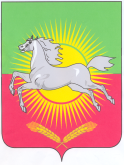 РЕШЕНИЕКАРАРот 15 декабря 2022 года                                                                                      № 86Об утверждении плана работыСовета города Нурлат Нурлатского муниципального районаРеспублики Татарстан на 2023 годВ целях обеспечения комплексного экономического и социального развития города, решения хозяйственных, образовательных, культурно-воспитательных задач Совет города  Нурлат Нурлатского муниципального района, РЕШИЛ:1. Утвердить план работы Совета города Нурлат Нурлатского муниципального района на 2023 год (приложение № 1).2. Рекомендовать Совету города и Исполнительному комитету Нурлатского муниципального района, своевременно обеспечить качественную подготовку и проведение мероприятий, предусмотренных планом работы Совета города Нурлат Нурлатского муниципального района на 2023 год.3. Опубликовать настоящее решение на официальном сайте Нурлатского муниципального района http://nurlat.tatarstan.ru/.4. Контроль за исполнением настоящего решения оставляю за собой. Председатель Совета города Нурлат  Нурлатского муниципального районаРеспублики Татарстан                                                                              А.С. АхметшинПриложение к решению Совета города Нурлат Нурлатского муниципального районаРеспублики Татарстанот 15.12.2022 № 86План работы Совета города Нурлатна 2023 годРаздел 1. Вопросы для обсуждения на сессиях СоветаРаздел II. Координация работы постоянных комиссийСовета города Нурлат1. Оказывать постоянную помощь постоянным комиссиям в планировании, подготовке и проведении заседаний, и проверке исполнения решений, принятых Советом города (постоянно).Ответственный: управляющий делами Совета города Нурлат.2. Созывать совещания председателей постоянных комиссий и заместителей по вопросам их деятельности (ежеквартально).Ответственный: управляющий делами Совета города Нурлат.III. Оказание содействия депутатам Совета города Нурлат1. Оказывать помощь депутатам в проведении отчетов и встреч с избирателями в организации приема населения, рассмотрения писем, жалоб, заявлений (постоянно).Ответственный: управляющий делами Совета города Нурлат.2. Систематически контролировать ход реализации предложений и замечаний, высказанных депутатами на заседаниях Совета, информировать об этом депутатов.Ответственный: управляющий делами Совета города Нурлат.IV. Организационные мероприятия1. Оказывать практическую помощь органам жизнеобеспечения (постоянно). Ответственные: депутаты Совета города Нурлат.№ №п/пНаименование  вопросовСрокпроведенияИсполнителиПриведение нормативных муниципальных правовых актов в соответствие действующему законодательствув течение года по мере необходимостиаппарат Советао внесении изменений в Устав города Нурлатв течение года по мере необходимостиаппарат Советафевраль    1.Отчет о деятельности главы города Нурлат Нурлатского муниципального района за 2022 год и задачах на 2023 год.руководитель Исполнительного комитета района апрель1.Отчет об исполнении бюджета муниципального образования «город Нурлат» за 2022 годпредседатель Финансово-бюджетной палаты района2.О внесении изменений в бюджет муниципального образования «город Нурлат» на 2023 год.председатель Финансово-бюджетной палаты района3.О санитарно-эпидемиологическом благополучии населения  г. Нурлат.постоянная комиссия Совета города Нурлата по здравоохранению, санитарной и экологической работе,руководитель Исполнительного комитета района4.О результатах реализации целевой программы «Повышение безопасности дорожного движения на территории муниципального образования «город Нурлат»» и мероприятиях, направленных на сокращение дорожно-транспортных происшествийпостоянная комиссия по координации и совместной деятельности с правоохранительными органами,   руководитель Исполнительного комитета районаиюнь1.Информация общественного помощника Уполномоченного по правам человека в Республике Татарстан по Нурлатскому муниципальному району Каримова И.Г. о соблюдении прав и свобод человека и гражданина в городе Нурлат в 2022 годупостоянная комиссия по координации и совместной деятельности с правоохранительными органами,   помощник Уполномоченного по правам человека в Республике Татарстан по Нурлатскому муниципальному району2.О состоянии занятости населения г.Нурлатпостоянная комиссия по вопросам социальной сферы, культуре, образованию, воспитанию, спорту и молодежной политике,руководительГКУ «Центр занятости населения города Нурлат»3.О состоянии спортивных объектов на  территории г.Нурлатпостоянная комиссия по вопросам социальной сферы, культуре, образованию, воспитанию, спорту и молодежной политике,начальник отдела по делам молодежи и спорту Исполнительного комитета районасентябрь1.О подготовке жилищного фонда, теплоэнергетического хозяйства, объектов социально-культурной сферы города Нурлат к отопительному сезону 2023/2024 года.постоянная комиссия по  реформированию ЖКХ и работе объектов жизнеобеспечения,руководитель Исполнительного комитета района 2.Об организации и обеспечении жителей услугами учреждений культуры в г. Нурлатпостоянная комиссия по вопросам социальной сферы, культуре, образованию, воспитанию, спорту и молодежной политике,начальник отдел культуры Исполнительного комитета районадекабрь1.О бюджете города Нурлат на 2024 год и плановый период 2025 и 2026 гг.председатель Финансово-бюджетной палаты района2.О ходе проведения капитального ремонта многоквартирных жилых домов в городе Нурлат в 2023 году и о планах на 2024 год. постоянная комиссия по   реформированию ЖКХ и работе объектов жизнеобеспечения,заместитель руководителя Исполнительного комитета района по инфраструктурному развитию3.Отчет о работе отдела опеки и попечительства Исполнительного комитета района.постоянная комиссия по вопросам социальной сферы, культуре, образованию, воспитанию, спорту и молодежной политике,начальник отдела опеки и попечительства Исполнительного комитета района